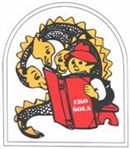 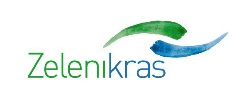 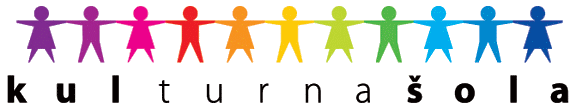       OŠ Antona Globočnika Postojna      Cesta na Kremenco 2      6230 Postojna       Tel: 05 7000 300,                                     Fax: 05 7000 314     http://www.osagpostojna.si/      E-mail: os.antona-globocnika-po@guest.arnes.siVABILOSpoštovani starši!V četrtek, 22.10.2015, vas ob 16. uri vabimo v učilnico št. 14 na delavnico MEDIACIJA V ŠOLI.Na praktičnem primeru vam bomo predstavili reševanje konfliktov s pomočjo mediacijskega postopka. Vljudno vabljeni!šolska mediatorka: Marija Škrlj                                     ravnateljica: Sabina Ileršič